Ar gyfer pryder sy'n fater o frys (mewn perthynas â diogelu plant), ffoniwch yr Heddlu ar 999Rhan 1Rhaid cwblhau Rhan 1 i gyd. Lle mae pryderon diogelu, bydd y rhan yma o'r ffurflen yn cael ei rhannu â’r Gwasanaethau i Blant heb fod angen eich caniatâd, yn unol â'n rhwymedigaethau statudol.Rhan 2 - CaniatâdRHAID llenwi’r rhan yma mewn achos lle does DIM pryderon diogelu.  Bydd angen i chi gael caniatâd Rhiant / Gwarcheidwad ar gyfer atgyfeirio at y Gwasanaethau i Blant i gael gwasanaethau gofal a chymorth ychwanegol.Ynglŷn â phwy mae’r pryder yma?Ynglŷn â phwy mae’r pryder yma?Ynglŷn â phwy mae’r pryder yma?Ynglŷn â phwy mae’r pryder yma?Ynglŷn â phwy mae’r pryder yma?Ynglŷn â phwy mae’r pryder yma?Ynglŷn â phwy mae’r pryder yma?Ynglŷn â phwy mae’r pryder yma?Ynglŷn â phwy mae’r pryder yma?Ynglŷn â phwy mae’r pryder yma?Ynglŷn â phwy mae’r pryder yma?Ynglŷn â phwy mae’r pryder yma?Ynglŷn â phwy mae’r pryder yma?Ynglŷn â phwy mae’r pryder yma?Ynglŷn â phwy mae’r pryder yma?Ynglŷn â phwy mae’r pryder yma?Ynglŷn â phwy mae’r pryder yma?Ynglŷn â phwy mae’r pryder yma?Ynglŷn â phwy mae’r pryder yma?Ynglŷn â phwy mae’r pryder yma?Ynglŷn â phwy mae’r pryder yma?Ynglŷn â phwy mae’r pryder yma?Ynglŷn â phwy mae’r pryder yma?PlentynPlentynGweithiwr ProffesiynolGweithiwr ProffesiynolGweithiwr ProffesiynolGweithiwr ProffesiynolGweithiwr ProffesiynolGweithiwr ProffesiynolPlentyn a Gweithiwr ProffesiynolPlentyn a Gweithiwr ProffesiynolPlentyn a Gweithiwr ProffesiynolPlentyn a Gweithiwr ProffesiynolNodwch fanylion:Nodwch fanylion:Nodwch fanylion:Nodwch fanylion:Nodwch fanylion:Nodwch fanylion:Nodwch fanylion:Nodwch fanylion:Nodwch fanylion:Nodwch fanylion:Nodwch fanylion:Nodwch fanylion:Nodwch fanylion:Nodwch fanylion:Nodwch fanylion:Nodwch fanylion:Nodwch fanylion:Nodwch fanylion:Nodwch fanylion:Nodwch fanylion:Nodwch fanylion:Nodwch fanylion:Nodwch fanylion:1. Manylion y Plentyn / Person ifanc (rhowch unrhyw enwau ychwanegol ar ddalen ar wahân)1. Manylion y Plentyn / Person ifanc (rhowch unrhyw enwau ychwanegol ar ddalen ar wahân)1. Manylion y Plentyn / Person ifanc (rhowch unrhyw enwau ychwanegol ar ddalen ar wahân)1. Manylion y Plentyn / Person ifanc (rhowch unrhyw enwau ychwanegol ar ddalen ar wahân)1. Manylion y Plentyn / Person ifanc (rhowch unrhyw enwau ychwanegol ar ddalen ar wahân)1. Manylion y Plentyn / Person ifanc (rhowch unrhyw enwau ychwanegol ar ddalen ar wahân)1. Manylion y Plentyn / Person ifanc (rhowch unrhyw enwau ychwanegol ar ddalen ar wahân)1. Manylion y Plentyn / Person ifanc (rhowch unrhyw enwau ychwanegol ar ddalen ar wahân)1. Manylion y Plentyn / Person ifanc (rhowch unrhyw enwau ychwanegol ar ddalen ar wahân)1. Manylion y Plentyn / Person ifanc (rhowch unrhyw enwau ychwanegol ar ddalen ar wahân)1. Manylion y Plentyn / Person ifanc (rhowch unrhyw enwau ychwanegol ar ddalen ar wahân)1. Manylion y Plentyn / Person ifanc (rhowch unrhyw enwau ychwanegol ar ddalen ar wahân)1. Manylion y Plentyn / Person ifanc (rhowch unrhyw enwau ychwanegol ar ddalen ar wahân)1. Manylion y Plentyn / Person ifanc (rhowch unrhyw enwau ychwanegol ar ddalen ar wahân)1. Manylion y Plentyn / Person ifanc (rhowch unrhyw enwau ychwanegol ar ddalen ar wahân)1. Manylion y Plentyn / Person ifanc (rhowch unrhyw enwau ychwanegol ar ddalen ar wahân)1. Manylion y Plentyn / Person ifanc (rhowch unrhyw enwau ychwanegol ar ddalen ar wahân)1. Manylion y Plentyn / Person ifanc (rhowch unrhyw enwau ychwanegol ar ddalen ar wahân)1. Manylion y Plentyn / Person ifanc (rhowch unrhyw enwau ychwanegol ar ddalen ar wahân)1. Manylion y Plentyn / Person ifanc (rhowch unrhyw enwau ychwanegol ar ddalen ar wahân)1. Manylion y Plentyn / Person ifanc (rhowch unrhyw enwau ychwanegol ar ddalen ar wahân)1. Manylion y Plentyn / Person ifanc (rhowch unrhyw enwau ychwanegol ar ddalen ar wahân)1. Manylion y Plentyn / Person ifanc (rhowch unrhyw enwau ychwanegol ar ddalen ar wahân)CyfenwEnw cyntafEnw cyntafEnw cyntafEnw cyntafOedranOedranOedranOedranDYDDIAD GENI / DYDDIAD GENI DISGWYLIEDIGDYDDIAD GENI / DYDDIAD GENI DISGWYLIEDIGDYDDIAD GENI / DYDDIAD GENI DISGWYLIEDIGDYDDIAD GENI / DYDDIAD GENI DISGWYLIEDIGDYDDIAD GENI / DYDDIAD GENI DISGWYLIEDIGBachgen / Merch /Trawsryweddol /Arall (nodwch os gwelwch yn dda) / Mae'n well ganddyn nhw beidio â dweudBachgen / Merch /Trawsryweddol /Arall (nodwch os gwelwch yn dda) / Mae'n well ganddyn nhw beidio â dweudBachgen / Merch /Trawsryweddol /Arall (nodwch os gwelwch yn dda) / Mae'n well ganddyn nhw beidio â dweudBachgen / Merch /Trawsryweddol /Arall (nodwch os gwelwch yn dda) / Mae'n well ganddyn nhw beidio â dweudEthnigrwydd (gweler y canllaw)Ethnigrwydd (gweler y canllaw)Ethnigrwydd (gweler y canllaw)Ethnigrwydd (gweler y canllaw)Iaith gyntafCyfeiriad(au)Cod/Codau PostCod/Codau PostCod/Codau PostRhif(au) Ffôn / Ffôn symudol E-bostE-bostE-bostE-bostE-bostRhif(au) Ffôn / Ffôn symudolE-bostE-bostE-bostE-bostE-bostRhif(au) Ffôn / Ffôn symudolE-bostE-bostE-bostE-bostE-bost2. Rheswm dros Atgyfeirio 2. Rheswm dros Atgyfeirio 2. Rheswm dros Atgyfeirio 2. Rheswm dros Atgyfeirio 2. Rheswm dros Atgyfeirio 2. Rheswm dros Atgyfeirio 2. Rheswm dros Atgyfeirio 2. Rheswm dros Atgyfeirio 2. Rheswm dros Atgyfeirio 2. Rheswm dros Atgyfeirio 2. Rheswm dros Atgyfeirio 2. Rheswm dros Atgyfeirio 2. Rheswm dros Atgyfeirio 2. Rheswm dros Atgyfeirio 2. Rheswm dros Atgyfeirio 2. Rheswm dros Atgyfeirio 2. Rheswm dros Atgyfeirio 2. Rheswm dros Atgyfeirio 2. Rheswm dros Atgyfeirio 2. Rheswm dros Atgyfeirio 2. Rheswm dros Atgyfeirio 2. Rheswm dros Atgyfeirio 2. Rheswm dros Atgyfeirio Nodwch, yn fras, y pryderon diogelu plant sydd gyda chi mewn perthynas â'r plentyn/plant yma.Nodwch, yn fras, y pryderon diogelu plant sydd gyda chi mewn perthynas â'r plentyn/plant yma.Nodwch, yn fras, y pryderon diogelu plant sydd gyda chi mewn perthynas â'r plentyn/plant yma.Nodwch, yn fras, y pryderon diogelu plant sydd gyda chi mewn perthynas â'r plentyn/plant yma.Nodwch, yn fras, y pryderon diogelu plant sydd gyda chi mewn perthynas â'r plentyn/plant yma.Nodwch, yn fras, y pryderon diogelu plant sydd gyda chi mewn perthynas â'r plentyn/plant yma.Nodwch, yn fras, y pryderon diogelu plant sydd gyda chi mewn perthynas â'r plentyn/plant yma.Nodwch, yn fras, y pryderon diogelu plant sydd gyda chi mewn perthynas â'r plentyn/plant yma.Nodwch, yn fras, y pryderon diogelu plant sydd gyda chi mewn perthynas â'r plentyn/plant yma.Nodwch, yn fras, y pryderon diogelu plant sydd gyda chi mewn perthynas â'r plentyn/plant yma.Oes gyda chi bryderon eraill am y plentyn/plant yma?  Ac/neu ydyn nhw mewn perthynas â galluoedd rhianta'r rhieni/gwarcheidwaid?Oes gyda chi bryderon eraill am y plentyn/plant yma?  Ac/neu ydyn nhw mewn perthynas â galluoedd rhianta'r rhieni/gwarcheidwaid?Oes gyda chi bryderon eraill am y plentyn/plant yma?  Ac/neu ydyn nhw mewn perthynas â galluoedd rhianta'r rhieni/gwarcheidwaid?Oes gyda chi bryderon eraill am y plentyn/plant yma?  Ac/neu ydyn nhw mewn perthynas â galluoedd rhianta'r rhieni/gwarcheidwaid?Oes gyda chi bryderon eraill am y plentyn/plant yma?  Ac/neu ydyn nhw mewn perthynas â galluoedd rhianta'r rhieni/gwarcheidwaid?Oes gyda chi bryderon eraill am y plentyn/plant yma?  Ac/neu ydyn nhw mewn perthynas â galluoedd rhianta'r rhieni/gwarcheidwaid?Oes gyda chi bryderon eraill am y plentyn/plant yma?  Ac/neu ydyn nhw mewn perthynas â galluoedd rhianta'r rhieni/gwarcheidwaid?Oes gyda chi bryderon eraill am y plentyn/plant yma?  Ac/neu ydyn nhw mewn perthynas â galluoedd rhianta'r rhieni/gwarcheidwaid?Oes gyda chi bryderon eraill am y plentyn/plant yma?  Ac/neu ydyn nhw mewn perthynas â galluoedd rhianta'r rhieni/gwarcheidwaid?Oes gyda chi bryderon eraill am y plentyn/plant yma?  Ac/neu ydyn nhw mewn perthynas â galluoedd rhianta'r rhieni/gwarcheidwaid?Beth yw sail eich pryderon?Beth yw'r risgiau?(Pa wybodaeth ydych wedi ei chasglu am y plentyn/teulu?)Beth yw sail eich pryderon?Beth yw'r risgiau?(Pa wybodaeth ydych wedi ei chasglu am y plentyn/teulu?)Beth yw sail eich pryderon?Beth yw'r risgiau?(Pa wybodaeth ydych wedi ei chasglu am y plentyn/teulu?)Beth yw sail eich pryderon?Beth yw'r risgiau?(Pa wybodaeth ydych wedi ei chasglu am y plentyn/teulu?)Beth yw sail eich pryderon?Beth yw'r risgiau?(Pa wybodaeth ydych wedi ei chasglu am y plentyn/teulu?)Beth yw sail eich pryderon?Beth yw'r risgiau?(Pa wybodaeth ydych wedi ei chasglu am y plentyn/teulu?)Beth yw sail eich pryderon?Beth yw'r risgiau?(Pa wybodaeth ydych wedi ei chasglu am y plentyn/teulu?)Beth yw sail eich pryderon?Beth yw'r risgiau?(Pa wybodaeth ydych wedi ei chasglu am y plentyn/teulu?)Beth yw sail eich pryderon?Beth yw'r risgiau?(Pa wybodaeth ydych wedi ei chasglu am y plentyn/teulu?)Beth yw sail eich pryderon?Beth yw'r risgiau?(Pa wybodaeth ydych wedi ei chasglu am y plentyn/teulu?)Pa gymorth sydd eisoes wedi cael ei gynnig gan eich asiantaeth (a/neu asiantaethau eraill) a beth oedd y canlyniadau o ran helpu'r teulu?Pa gymorth sydd eisoes wedi cael ei gynnig gan eich asiantaeth (a/neu asiantaethau eraill) a beth oedd y canlyniadau o ran helpu'r teulu?Pa gymorth sydd eisoes wedi cael ei gynnig gan eich asiantaeth (a/neu asiantaethau eraill) a beth oedd y canlyniadau o ran helpu'r teulu?Pa gymorth sydd eisoes wedi cael ei gynnig gan eich asiantaeth (a/neu asiantaethau eraill) a beth oedd y canlyniadau o ran helpu'r teulu?Pa gymorth sydd eisoes wedi cael ei gynnig gan eich asiantaeth (a/neu asiantaethau eraill) a beth oedd y canlyniadau o ran helpu'r teulu?Pa gymorth sydd eisoes wedi cael ei gynnig gan eich asiantaeth (a/neu asiantaethau eraill) a beth oedd y canlyniadau o ran helpu'r teulu?Pa gymorth sydd eisoes wedi cael ei gynnig gan eich asiantaeth (a/neu asiantaethau eraill) a beth oedd y canlyniadau o ran helpu'r teulu?Pa gymorth sydd eisoes wedi cael ei gynnig gan eich asiantaeth (a/neu asiantaethau eraill) a beth oedd y canlyniadau o ran helpu'r teulu?Pa gymorth sydd eisoes wedi cael ei gynnig gan eich asiantaeth (a/neu asiantaethau eraill) a beth oedd y canlyniadau o ran helpu'r teulu?Pa gymorth sydd eisoes wedi cael ei gynnig gan eich asiantaeth (a/neu asiantaethau eraill) a beth oedd y canlyniadau o ran helpu'r teulu?Pam rydych chi'n atgyfeirio'r plentyn/plant yma am gymorth pellach ar yr adeg yma?Pam rydych chi'n atgyfeirio'r plentyn/plant yma am gymorth pellach ar yr adeg yma?Pam rydych chi'n atgyfeirio'r plentyn/plant yma am gymorth pellach ar yr adeg yma?Pam rydych chi'n atgyfeirio'r plentyn/plant yma am gymorth pellach ar yr adeg yma?Pam rydych chi'n atgyfeirio'r plentyn/plant yma am gymorth pellach ar yr adeg yma?Pam rydych chi'n atgyfeirio'r plentyn/plant yma am gymorth pellach ar yr adeg yma?Pam rydych chi'n atgyfeirio'r plentyn/plant yma am gymorth pellach ar yr adeg yma?Pam rydych chi'n atgyfeirio'r plentyn/plant yma am gymorth pellach ar yr adeg yma?Pam rydych chi'n atgyfeirio'r plentyn/plant yma am gymorth pellach ar yr adeg yma?Pam rydych chi'n atgyfeirio'r plentyn/plant yma am gymorth pellach ar yr adeg yma?3. Prif Warcheidwaid y Plentyn/Person Ifanc3. Prif Warcheidwaid y Plentyn/Person Ifanc3. Prif Warcheidwaid y Plentyn/Person Ifanc3. Prif Warcheidwaid y Plentyn/Person Ifanc3. Prif Warcheidwaid y Plentyn/Person Ifanc3. Prif Warcheidwaid y Plentyn/Person Ifanc3. Prif Warcheidwaid y Plentyn/Person Ifanc3. Prif Warcheidwaid y Plentyn/Person Ifanc3. Prif Warcheidwaid y Plentyn/Person Ifanc3. Prif Warcheidwaid y Plentyn/Person Ifanc3. Prif Warcheidwaid y Plentyn/Person Ifanc3. Prif Warcheidwaid y Plentyn/Person Ifanc3. Prif Warcheidwaid y Plentyn/Person Ifanc3. Prif Warcheidwaid y Plentyn/Person Ifanc3. Prif Warcheidwaid y Plentyn/Person Ifanc3. Prif Warcheidwaid y Plentyn/Person Ifanc3. Prif Warcheidwaid y Plentyn/Person Ifanc3. Prif Warcheidwaid y Plentyn/Person Ifanc3. Prif Warcheidwaid y Plentyn/Person Ifanc3. Prif Warcheidwaid y Plentyn/Person Ifanc3. Prif Warcheidwaid y Plentyn/Person Ifanc3. Prif Warcheidwaid y Plentyn/Person Ifanc3. Prif Warcheidwaid y Plentyn/Person IfancCyfenw'r GwarcheidwadEnw Cyntaf y GwarcheidwadEnw Cyntaf y GwarcheidwadEnw Cyntaf y GwarcheidwadEnw Cyntaf y GwarcheidwadPerthynas â’r plentynPerthynas â’r plentynPerthynas â’r plentynPerthynas â’r plentynCyfrifoldeb Rhiant?  Oes / Nac oes / Ddim yn gwybodCyfrifoldeb Rhiant?  Oes / Nac oes / Ddim yn gwybodCyfrifoldeb Rhiant?  Oes / Nac oes / Ddim yn gwybodCyfrifoldeb Rhiant?  Oes / Nac oes / Ddim yn gwybodCyfrifoldeb Rhiant?  Oes / Nac oes / Ddim yn gwybodCyfrifoldeb Rhiant?  Oes / Nac oes / Ddim yn gwybodBachgen / Merch /Trawsryweddol /Arall (nodwch os gwelwch yn dda) / Mae'n well ganddyn nhw beidio â dweudBachgen / Merch /Trawsryweddol /Arall (nodwch os gwelwch yn dda) / Mae'n well ganddyn nhw beidio â dweudBachgen / Merch /Trawsryweddol /Arall (nodwch os gwelwch yn dda) / Mae'n well ganddyn nhw beidio â dweudBachgen / Merch /Trawsryweddol /Arall (nodwch os gwelwch yn dda) / Mae'n well ganddyn nhw beidio â dweudDyddiad geni / OedranDyddiad geni / OedranDyddiad geni / OedranEthnigrwydd (gweler y canllaw)Rhowch gyfeiriad y gwarcheidwad os yw'n wahanol i un y plentynRhowch gyfeiriad y gwarcheidwad os yw'n wahanol i un y plentynRhowch gyfeiriad y gwarcheidwad os yw'n wahanol i un y plentynRhowch gyfeiriad y gwarcheidwad os yw'n wahanol i un y plentynRhowch gyfeiriad y gwarcheidwad os yw'n wahanol i un y plentynRhowch gyfeiriad y gwarcheidwad os yw'n wahanol i un y plentynRhowch gyfeiriad y gwarcheidwad os yw'n wahanol i un y plentynRhowch gyfeiriad y gwarcheidwad os yw'n wahanol i un y plentynRhowch gyfeiriad y gwarcheidwad os yw'n wahanol i un y plentynRhowch gyfeiriad y gwarcheidwad os yw'n wahanol i un y plentynRhowch gyfeiriad y gwarcheidwad os yw'n wahanol i un y plentynRhowch gyfeiriad y gwarcheidwad os yw'n wahanol i un y plentynRhowch gyfeiriad y gwarcheidwad os yw'n wahanol i un y plentynRhowch gyfeiriad y gwarcheidwad os yw'n wahanol i un y plentynCod/Codau Post:Rhif(au) Ffôn / Ffôn symudolRhif(au) Ffôn / Ffôn symudolRhif(au) Ffôn / Ffôn symudolRhif(au) Ffôn / Ffôn symudolRhif(au) Ffôn / Ffôn symudolRhif(au) Ffôn / Ffôn symudolRhif(au) Ffôn / Ffôn symudolRhif(au) Ffôn / Ffôn symudolRhif(au) Ffôn / Ffôn symudolRhif(au) Ffôn / Ffôn symudolRhif(au) Ffôn / Ffôn symudolE-bostE-bostE-bostE-bostE-bostE-bostE-bostE-bostE-bostE-bostE-bostE-bostRhif(au) Ffôn / Ffôn symudolRhif(au) Ffôn / Ffôn symudolRhif(au) Ffôn / Ffôn symudolRhif(au) Ffôn / Ffôn symudolRhif(au) Ffôn / Ffôn symudolRhif(au) Ffôn / Ffôn symudolRhif(au) Ffôn / Ffôn symudolRhif(au) Ffôn / Ffôn symudolRhif(au) Ffôn / Ffôn symudolRhif(au) Ffôn / Ffôn symudolRhif(au) Ffôn / Ffôn symudolE-bostE-bostE-bostE-bostE-bostE-bostE-bostE-bostE-bostE-bostE-bostE-bostYdy'r gwarcheidwad yn gwybod am yr atgyfeiriad yma?Ydy'r gwarcheidwad yn gwybod am yr atgyfeiriad yma?Ydy'r gwarcheidwad yn gwybod am yr atgyfeiriad yma?Ydy'r gwarcheidwad yn gwybod am yr atgyfeiriad yma?Ydy'r gwarcheidwad yn gwybod am yr atgyfeiriad yma?Ydy'r gwarcheidwad yn gwybod am yr atgyfeiriad yma?Ydy'r gwarcheidwad yn gwybod am yr atgyfeiriad yma?4. Aelodau eraill y teulu, neu unrhyw bobl eraill sy'n bwysig ym mywyd y plentyn/person ifanc (lle bo'n hysbys)4. Aelodau eraill y teulu, neu unrhyw bobl eraill sy'n bwysig ym mywyd y plentyn/person ifanc (lle bo'n hysbys)4. Aelodau eraill y teulu, neu unrhyw bobl eraill sy'n bwysig ym mywyd y plentyn/person ifanc (lle bo'n hysbys)4. Aelodau eraill y teulu, neu unrhyw bobl eraill sy'n bwysig ym mywyd y plentyn/person ifanc (lle bo'n hysbys)4. Aelodau eraill y teulu, neu unrhyw bobl eraill sy'n bwysig ym mywyd y plentyn/person ifanc (lle bo'n hysbys)4. Aelodau eraill y teulu, neu unrhyw bobl eraill sy'n bwysig ym mywyd y plentyn/person ifanc (lle bo'n hysbys)4. Aelodau eraill y teulu, neu unrhyw bobl eraill sy'n bwysig ym mywyd y plentyn/person ifanc (lle bo'n hysbys)4. Aelodau eraill y teulu, neu unrhyw bobl eraill sy'n bwysig ym mywyd y plentyn/person ifanc (lle bo'n hysbys)4. Aelodau eraill y teulu, neu unrhyw bobl eraill sy'n bwysig ym mywyd y plentyn/person ifanc (lle bo'n hysbys)4. Aelodau eraill y teulu, neu unrhyw bobl eraill sy'n bwysig ym mywyd y plentyn/person ifanc (lle bo'n hysbys)4. Aelodau eraill y teulu, neu unrhyw bobl eraill sy'n bwysig ym mywyd y plentyn/person ifanc (lle bo'n hysbys)4. Aelodau eraill y teulu, neu unrhyw bobl eraill sy'n bwysig ym mywyd y plentyn/person ifanc (lle bo'n hysbys)4. Aelodau eraill y teulu, neu unrhyw bobl eraill sy'n bwysig ym mywyd y plentyn/person ifanc (lle bo'n hysbys)4. Aelodau eraill y teulu, neu unrhyw bobl eraill sy'n bwysig ym mywyd y plentyn/person ifanc (lle bo'n hysbys)4. Aelodau eraill y teulu, neu unrhyw bobl eraill sy'n bwysig ym mywyd y plentyn/person ifanc (lle bo'n hysbys)4. Aelodau eraill y teulu, neu unrhyw bobl eraill sy'n bwysig ym mywyd y plentyn/person ifanc (lle bo'n hysbys)4. Aelodau eraill y teulu, neu unrhyw bobl eraill sy'n bwysig ym mywyd y plentyn/person ifanc (lle bo'n hysbys)4. Aelodau eraill y teulu, neu unrhyw bobl eraill sy'n bwysig ym mywyd y plentyn/person ifanc (lle bo'n hysbys)4. Aelodau eraill y teulu, neu unrhyw bobl eraill sy'n bwysig ym mywyd y plentyn/person ifanc (lle bo'n hysbys)4. Aelodau eraill y teulu, neu unrhyw bobl eraill sy'n bwysig ym mywyd y plentyn/person ifanc (lle bo'n hysbys)4. Aelodau eraill y teulu, neu unrhyw bobl eraill sy'n bwysig ym mywyd y plentyn/person ifanc (lle bo'n hysbys)4. Aelodau eraill y teulu, neu unrhyw bobl eraill sy'n bwysig ym mywyd y plentyn/person ifanc (lle bo'n hysbys)4. Aelodau eraill y teulu, neu unrhyw bobl eraill sy'n bwysig ym mywyd y plentyn/person ifanc (lle bo'n hysbys)CyfenwCyfenwCyfenwEnw cyntafEnw cyntafEnw cyntafOedranOedranOedranOedranDYDDIAD GENI / DYDDIAD GENI DISGWYLIEDIGDYDDIAD GENI / DYDDIAD GENI DISGWYLIEDIGDYDDIAD GENI / DYDDIAD GENI DISGWYLIEDIGDYDDIAD GENI / DYDDIAD GENI DISGWYLIEDIGDYDDIAD GENI / DYDDIAD GENI DISGWYLIEDIGBachgen / Merch /Trawsryweddol /Arall (nodwch os gwelwch yn dda) / Mae'n well ganddyn nhw beidio â dweudBachgen / Merch /Trawsryweddol /Arall (nodwch os gwelwch yn dda) / Mae'n well ganddyn nhw beidio â dweudBachgen / Merch /Trawsryweddol /Arall (nodwch os gwelwch yn dda) / Mae'n well ganddyn nhw beidio â dweudEthnigrwydd (gweler y canllaw)Ethnigrwydd (gweler y canllaw)Ethnigrwydd (gweler y canllaw)Perthynas â’r plentynPerthynas â’r plentynCyfeiriadCyfeiriadCyfeiriadCod postCod postCod postCyfeiriadCyfeiriadCyfeiriadCod postCod postCod postRhif(au) Ffôn/Ffôn symudolRhif(au) Ffôn/Ffôn symudolRhif(au) Ffôn/Ffôn symudolRhif(au) Ffôn/Ffôn symudolRhif(au) Ffôn/Ffôn symudolRhif(au) Ffôn/Ffôn symudolRhif(au) Ffôn/Ffôn symudolRhif(au) Ffôn/Ffôn symudolRhif(au) Ffôn/Ffôn symudolRhif(au) Ffôn/Ffôn symudolRhif(au) Ffôn/Ffôn symudolRhif(au) Ffôn/Ffôn symudolRhif(au) Ffôn/Ffôn symudolE-bostE-bostE-bostE-bostE-bostE-bostE-bostE-bostE-bostE-bost5. Manylion y person(au) sy'n peri pryder (lle bo'n hysbys)5. Manylion y person(au) sy'n peri pryder (lle bo'n hysbys)5. Manylion y person(au) sy'n peri pryder (lle bo'n hysbys)5. Manylion y person(au) sy'n peri pryder (lle bo'n hysbys)5. Manylion y person(au) sy'n peri pryder (lle bo'n hysbys)5. Manylion y person(au) sy'n peri pryder (lle bo'n hysbys)5. Manylion y person(au) sy'n peri pryder (lle bo'n hysbys)5. Manylion y person(au) sy'n peri pryder (lle bo'n hysbys)5. Manylion y person(au) sy'n peri pryder (lle bo'n hysbys)5. Manylion y person(au) sy'n peri pryder (lle bo'n hysbys)5. Manylion y person(au) sy'n peri pryder (lle bo'n hysbys)5. Manylion y person(au) sy'n peri pryder (lle bo'n hysbys)5. Manylion y person(au) sy'n peri pryder (lle bo'n hysbys)5. Manylion y person(au) sy'n peri pryder (lle bo'n hysbys)5. Manylion y person(au) sy'n peri pryder (lle bo'n hysbys)5. Manylion y person(au) sy'n peri pryder (lle bo'n hysbys)5. Manylion y person(au) sy'n peri pryder (lle bo'n hysbys)5. Manylion y person(au) sy'n peri pryder (lle bo'n hysbys)5. Manylion y person(au) sy'n peri pryder (lle bo'n hysbys)5. Manylion y person(au) sy'n peri pryder (lle bo'n hysbys)5. Manylion y person(au) sy'n peri pryder (lle bo'n hysbys)5. Manylion y person(au) sy'n peri pryder (lle bo'n hysbys)5. Manylion y person(au) sy'n peri pryder (lle bo'n hysbys)Cyfenw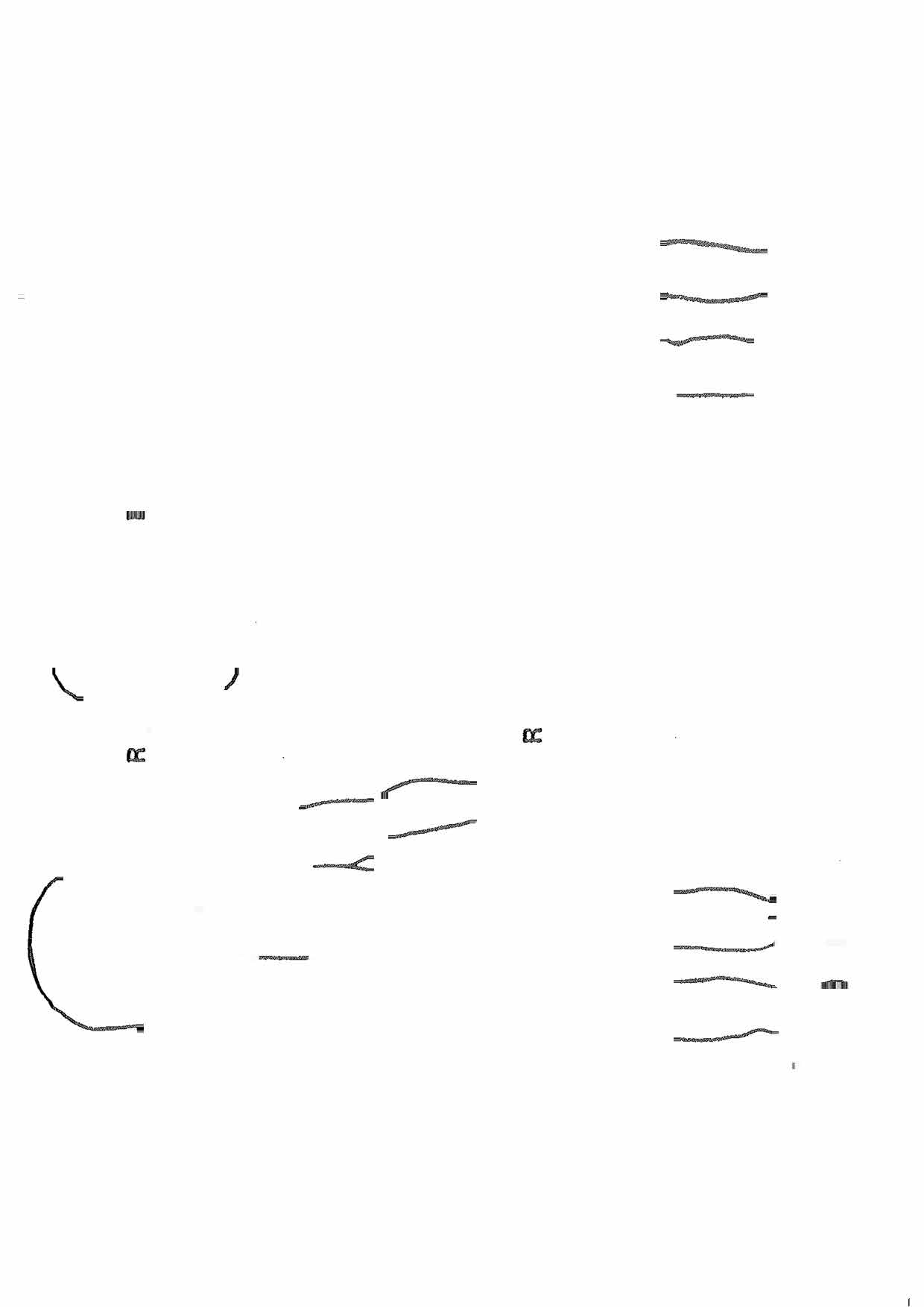 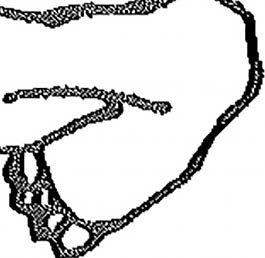 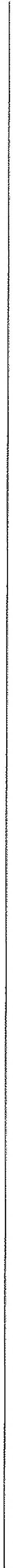 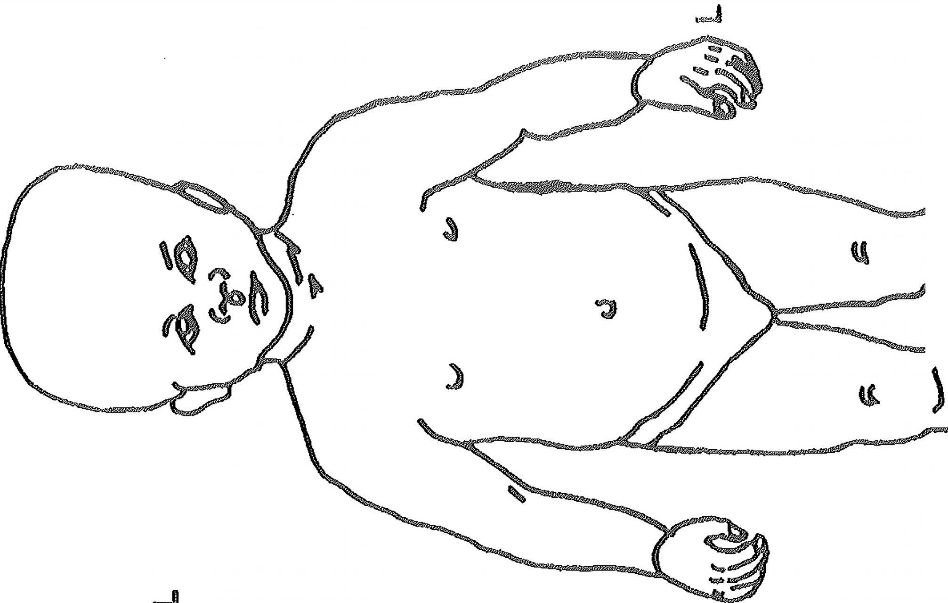 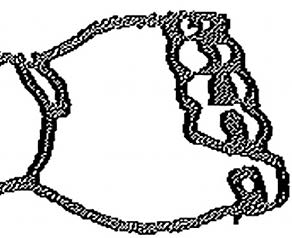 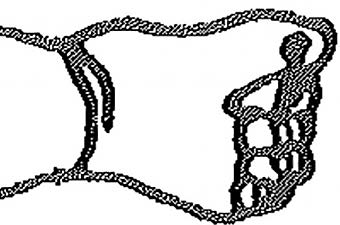 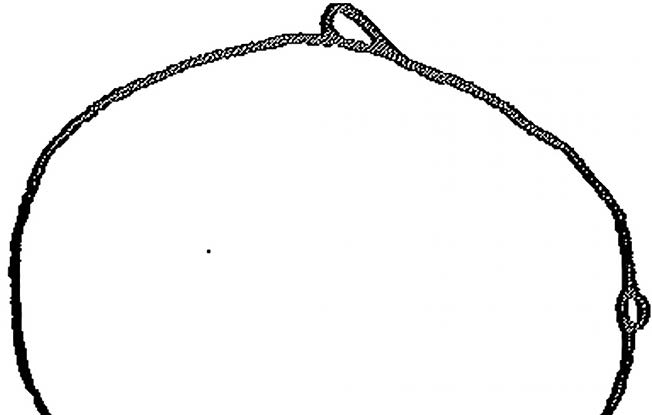 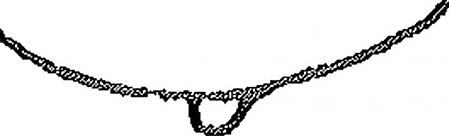 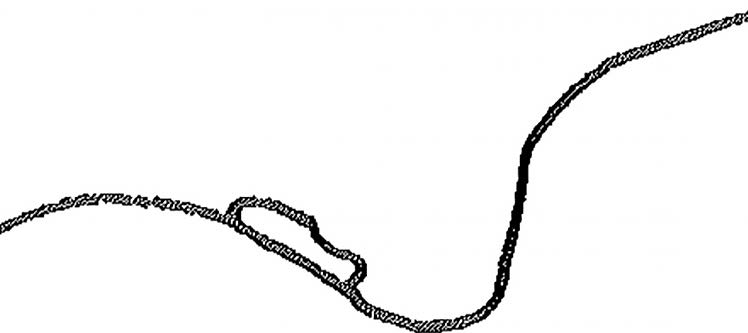 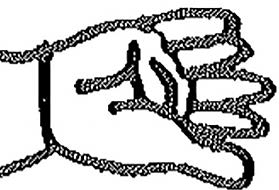 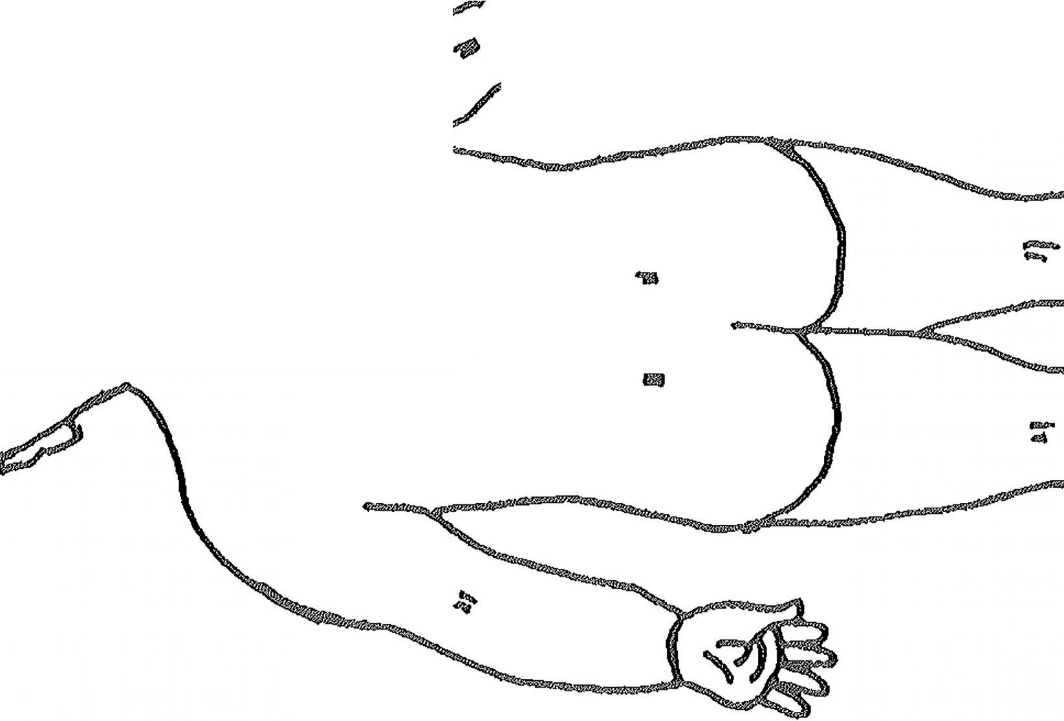 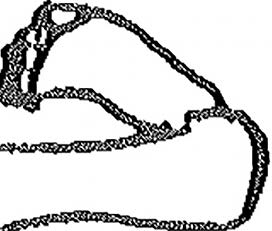 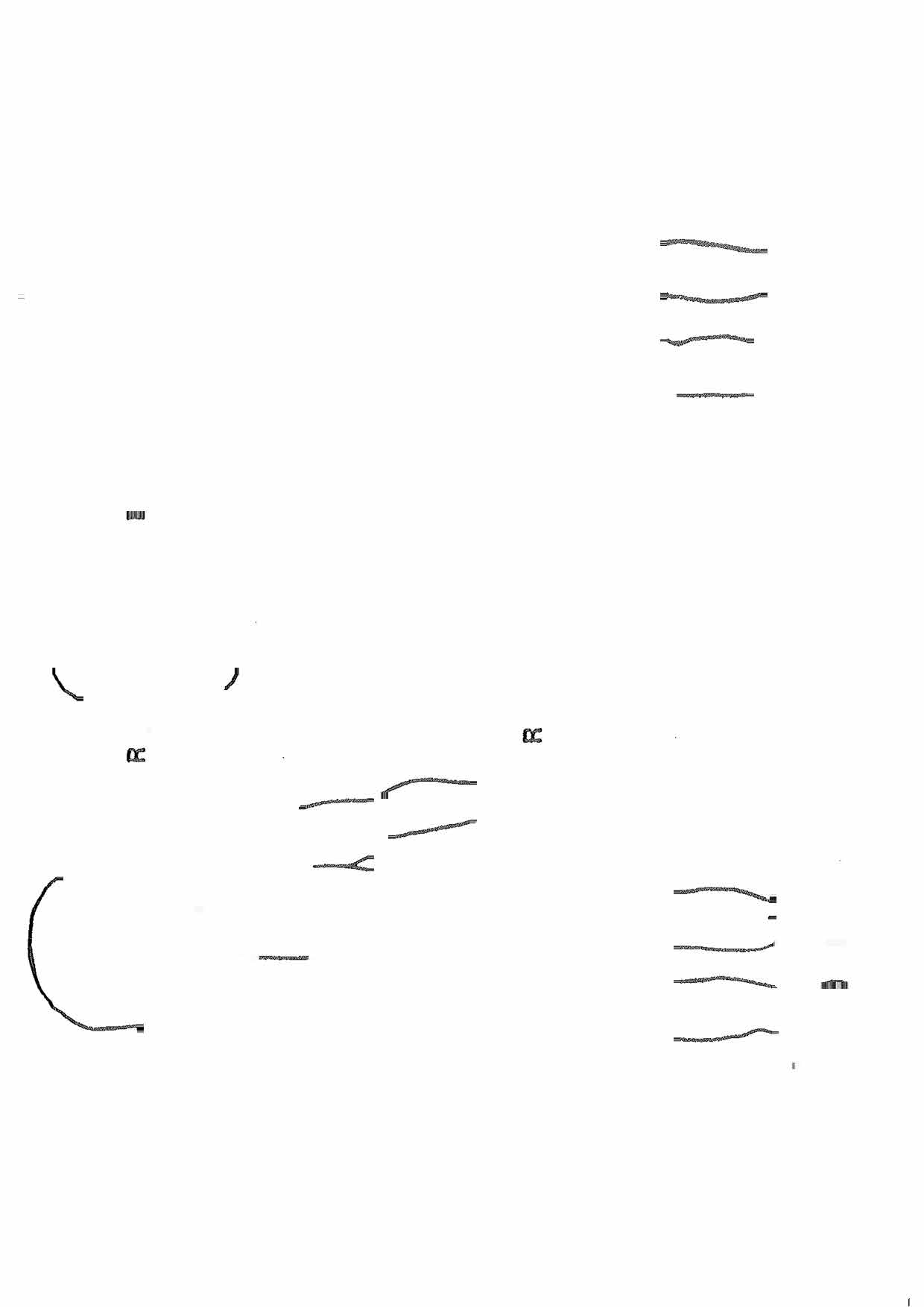 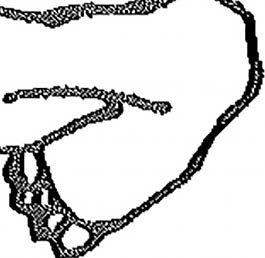 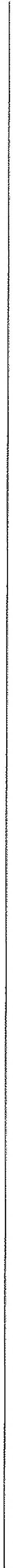 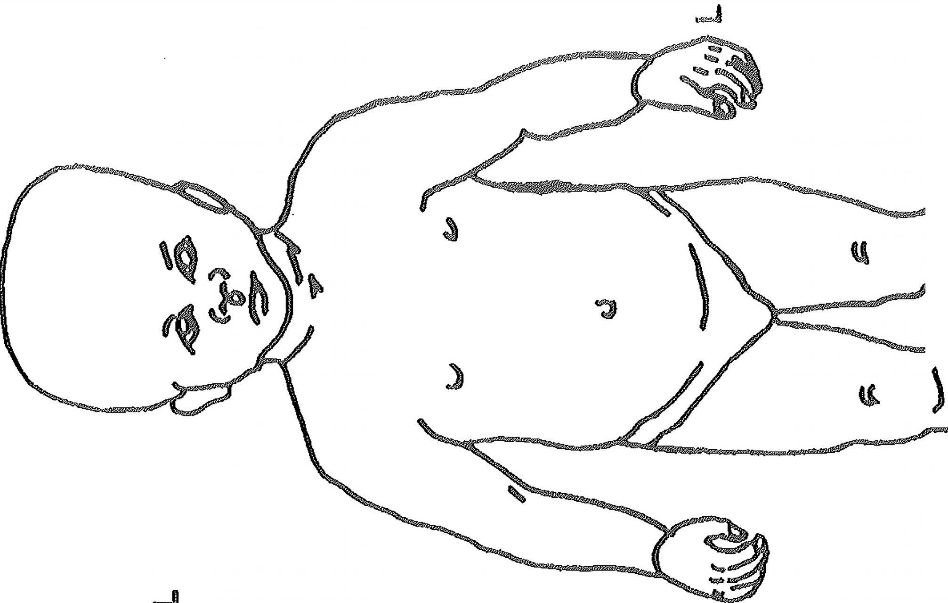 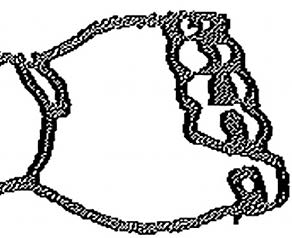 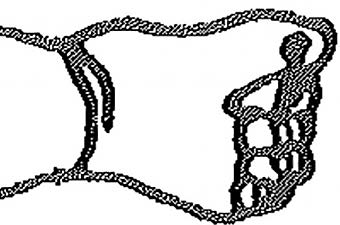 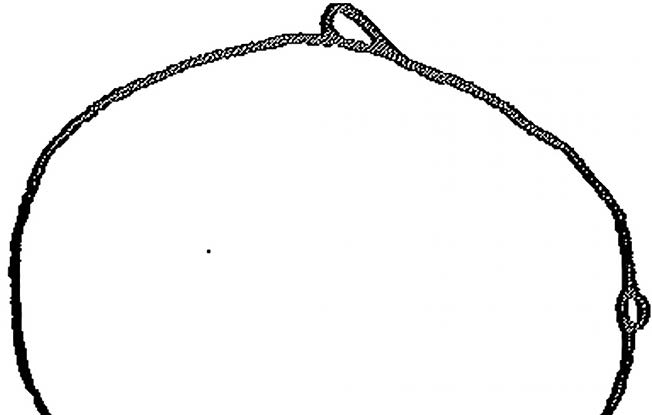 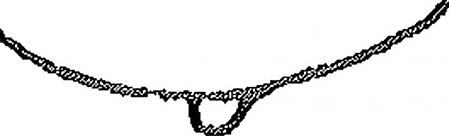 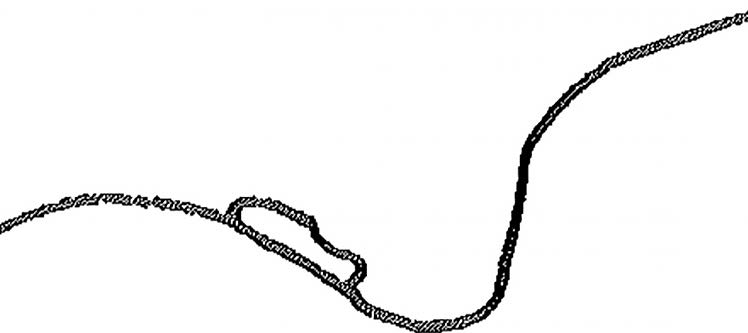 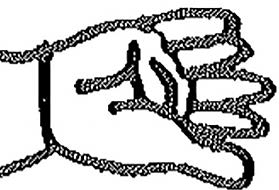 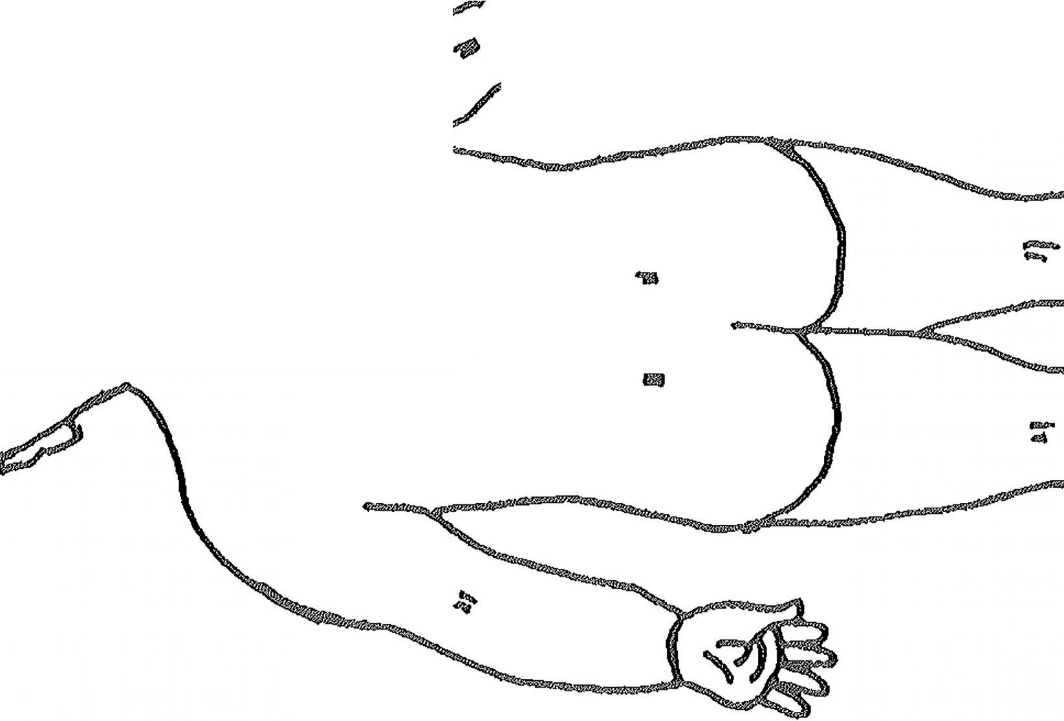 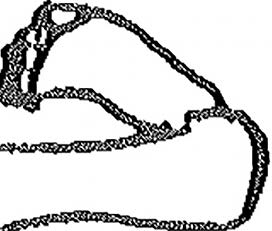 Enw cyntafEnw cyntafEnw cyntafEnw cyntafOedranOedranOedranOedranDyddiad geniDyddiad geniDyddiad geniDyddiad geniDyddiad geniBachgen / Merch /Trawsryweddol /Arall (nodwch os gwelwch yn dda) / Mae'n well ganddyn nhw beidio â dweudBachgen / Merch /Trawsryweddol /Arall (nodwch os gwelwch yn dda) / Mae'n well ganddyn nhw beidio â dweudBachgen / Merch /Trawsryweddol /Arall (nodwch os gwelwch yn dda) / Mae'n well ganddyn nhw beidio â dweudBachgen / Merch /Trawsryweddol /Arall (nodwch os gwelwch yn dda) / Mae'n well ganddyn nhw beidio â dweudEthnigrwydd (gweler y canllaw)Ethnigrwydd (gweler y canllaw)Ethnigrwydd (gweler y canllaw)Perthynas â’r plentynPerthynas â’r plentynCyfeiriadCyfeiriadRhif(au) Ffôn / Ffôn symudolRhif(au) Ffôn / Ffôn symudolRhif(au) Ffôn / Ffôn symudolRhif(au) Ffôn / Ffôn symudolRhif(au) Ffôn / Ffôn symudolRhif(au) Ffôn / Ffôn symudolRhif(au) Ffôn / Ffôn symudolRhif(au) Ffôn / Ffôn symudolRhif(au) Ffôn / Ffôn symudolRhif(au) Ffôn / Ffôn symudolRhif(au) Ffôn / Ffôn symudolRhif(au) Ffôn / Ffôn symudolRhif(au) Ffôn / Ffôn symudolE-bostE-bostE-bostE-bostE-bostE-bostE-bostE-bostE-bostE-bostYdy'r person sy'n peri pryder yn gwybod am yr atgyfeiriad yma?Ydy'r person sy'n peri pryder yn gwybod am yr atgyfeiriad yma?Ydy'r person sy'n peri pryder yn gwybod am yr atgyfeiriad yma?Ydy'r person sy'n peri pryder yn gwybod am yr atgyfeiriad yma?Ydy'r person sy'n peri pryder yn gwybod am yr atgyfeiriad yma?Ydy'r person sy'n peri pryder yn gwybod am yr atgyfeiriad yma?Ydy'r person sy'n peri pryder yn gwybod am yr atgyfeiriad yma?Ydy'r person sy'n peri pryder yn gwybod am yr atgyfeiriad yma?Ydy'r person sy'n peri pryder yn gwybod am yr atgyfeiriad yma?Ydy'r person sy'n peri pryder yn gwybod am yr atgyfeiriad yma?Ydy'r person sy'n peri pryder yn gwybod am yr atgyfeiriad yma?Ydy'r person sy'n peri pryder yn gwybod am yr atgyfeiriad yma?Oes unrhyw anghenion cyfathrebu/dehongli ar gyfer y plentyn a/neu'r teulu?Oes unrhyw anghenion cyfathrebu/dehongli ar gyfer y plentyn a/neu'r teulu?Oes unrhyw anghenion cyfathrebu/dehongli ar gyfer y plentyn a/neu'r teulu?Oes unrhyw anghenion cyfathrebu/dehongli ar gyfer y plentyn a/neu'r teulu?Oes unrhyw anghenion cyfathrebu/dehongli ar gyfer y plentyn a/neu'r teulu?Oes gan y plentyn a / neu aelod o'r teulu anableddau neu anghenion iechyd penodol?   Rhowch fanylion llawn  Oes gan y plentyn a / neu aelod o'r teulu anableddau neu anghenion iechyd penodol?   Rhowch fanylion llawn  Oes gan y plentyn a / neu aelod o'r teulu anableddau neu anghenion iechyd penodol?   Rhowch fanylion llawn  Oes gan y plentyn a / neu aelod o'r teulu anableddau neu anghenion iechyd penodol?   Rhowch fanylion llawn  Oes gan y plentyn a / neu aelod o'r teulu anableddau neu anghenion iechyd penodol?   Rhowch fanylion llawn  Fyddai person sy'n ymweld â'r teulu mewn unrhyw berygl?Fyddai person sy'n ymweld â'r teulu mewn unrhyw berygl?Fyddai person sy'n ymweld â'r teulu mewn unrhyw berygl?Fyddai person sy'n ymweld â'r teulu mewn unrhyw berygl?Fyddai person sy'n ymweld â'r teulu mewn unrhyw berygl?6. Manylion yr Ymarferydd sy'n Cyflwyno'r Atgyfeiriad yma6. Manylion yr Ymarferydd sy'n Cyflwyno'r Atgyfeiriad yma6. Manylion yr Ymarferydd sy'n Cyflwyno'r Atgyfeiriad yma6. Manylion yr Ymarferydd sy'n Cyflwyno'r Atgyfeiriad yma6. Manylion yr Ymarferydd sy'n Cyflwyno'r Atgyfeiriad yma6. Manylion yr Ymarferydd sy'n Cyflwyno'r Atgyfeiriad yma6. Manylion yr Ymarferydd sy'n Cyflwyno'r Atgyfeiriad yma6. Manylion yr Ymarferydd sy'n Cyflwyno'r Atgyfeiriad yma6. Manylion yr Ymarferydd sy'n Cyflwyno'r Atgyfeiriad yma6. Manylion yr Ymarferydd sy'n Cyflwyno'r Atgyfeiriad yma6. Manylion yr Ymarferydd sy'n Cyflwyno'r Atgyfeiriad yma6. Manylion yr Ymarferydd sy'n Cyflwyno'r Atgyfeiriad yma6. Manylion yr Ymarferydd sy'n Cyflwyno'r Atgyfeiriad yma6. Manylion yr Ymarferydd sy'n Cyflwyno'r Atgyfeiriad yma6. Manylion yr Ymarferydd sy'n Cyflwyno'r Atgyfeiriad yma6. Manylion yr Ymarferydd sy'n Cyflwyno'r Atgyfeiriad yma6. Manylion yr Ymarferydd sy'n Cyflwyno'r Atgyfeiriad yma6. Manylion yr Ymarferydd sy'n Cyflwyno'r Atgyfeiriad yma6. Manylion yr Ymarferydd sy'n Cyflwyno'r Atgyfeiriad yma6. Manylion yr Ymarferydd sy'n Cyflwyno'r Atgyfeiriad yma6. Manylion yr Ymarferydd sy'n Cyflwyno'r Atgyfeiriad yma6. Manylion yr Ymarferydd sy'n Cyflwyno'r Atgyfeiriad yma6. Manylion yr Ymarferydd sy'n Cyflwyno'r Atgyfeiriad ymaEnw:Enw:Enw:Enw:Teitl y SwyddTeitl y SwyddAsiantaeth / Carfan:Asiantaeth / Carfan:Asiantaeth / Carfan:Dyddiad Atgyfeirio Dyddiad Atgyfeirio Dyddiad Atgyfeirio Dyddiad Atgyfeirio AmserAmserRhif ffônRhif ffônRhif ffôn7. Gweithwyr proffesiynol eraill sy'n gysylltiedig ar hyn o bryd (rhaid cynnwys y meddyg teulu, yr ymwelydd iechyd a manylion yr ysgol)7. Gweithwyr proffesiynol eraill sy'n gysylltiedig ar hyn o bryd (rhaid cynnwys y meddyg teulu, yr ymwelydd iechyd a manylion yr ysgol)7. Gweithwyr proffesiynol eraill sy'n gysylltiedig ar hyn o bryd (rhaid cynnwys y meddyg teulu, yr ymwelydd iechyd a manylion yr ysgol)7. Gweithwyr proffesiynol eraill sy'n gysylltiedig ar hyn o bryd (rhaid cynnwys y meddyg teulu, yr ymwelydd iechyd a manylion yr ysgol)7. Gweithwyr proffesiynol eraill sy'n gysylltiedig ar hyn o bryd (rhaid cynnwys y meddyg teulu, yr ymwelydd iechyd a manylion yr ysgol)7. Gweithwyr proffesiynol eraill sy'n gysylltiedig ar hyn o bryd (rhaid cynnwys y meddyg teulu, yr ymwelydd iechyd a manylion yr ysgol)7. Gweithwyr proffesiynol eraill sy'n gysylltiedig ar hyn o bryd (rhaid cynnwys y meddyg teulu, yr ymwelydd iechyd a manylion yr ysgol)7. Gweithwyr proffesiynol eraill sy'n gysylltiedig ar hyn o bryd (rhaid cynnwys y meddyg teulu, yr ymwelydd iechyd a manylion yr ysgol)7. Gweithwyr proffesiynol eraill sy'n gysylltiedig ar hyn o bryd (rhaid cynnwys y meddyg teulu, yr ymwelydd iechyd a manylion yr ysgol)7. Gweithwyr proffesiynol eraill sy'n gysylltiedig ar hyn o bryd (rhaid cynnwys y meddyg teulu, yr ymwelydd iechyd a manylion yr ysgol)7. Gweithwyr proffesiynol eraill sy'n gysylltiedig ar hyn o bryd (rhaid cynnwys y meddyg teulu, yr ymwelydd iechyd a manylion yr ysgol)7. Gweithwyr proffesiynol eraill sy'n gysylltiedig ar hyn o bryd (rhaid cynnwys y meddyg teulu, yr ymwelydd iechyd a manylion yr ysgol)7. Gweithwyr proffesiynol eraill sy'n gysylltiedig ar hyn o bryd (rhaid cynnwys y meddyg teulu, yr ymwelydd iechyd a manylion yr ysgol)Enw CyntafEnw TeuluolTeitl y SwyddAsiantaeth/CarfanAsiantaeth/CarfanAsiantaeth/CarfanCyfeiriadCyfeiriadCyfeiriadCyfeiriadCyfeiriadRhif ffôn/Rhif ffôn symudolRhif ffôn/Rhif ffôn symudol8. Nodwch unrhyw ymyriadau statudol, arbenigol neu wedi'u targedu blaenorol. (rhowch fanylion) 8. Nodwch unrhyw ymyriadau statudol, arbenigol neu wedi'u targedu blaenorol. (rhowch fanylion) 8. Nodwch unrhyw ymyriadau statudol, arbenigol neu wedi'u targedu blaenorol. (rhowch fanylion) 8. Nodwch unrhyw ymyriadau statudol, arbenigol neu wedi'u targedu blaenorol. (rhowch fanylion) 8. Nodwch unrhyw ymyriadau statudol, arbenigol neu wedi'u targedu blaenorol. (rhowch fanylion) 8. Nodwch unrhyw ymyriadau statudol, arbenigol neu wedi'u targedu blaenorol. (rhowch fanylion) 8. Nodwch unrhyw ymyriadau statudol, arbenigol neu wedi'u targedu blaenorol. (rhowch fanylion) 8. Nodwch unrhyw ymyriadau statudol, arbenigol neu wedi'u targedu blaenorol. (rhowch fanylion) 8. Nodwch unrhyw ymyriadau statudol, arbenigol neu wedi'u targedu blaenorol. (rhowch fanylion) 8. Nodwch unrhyw ymyriadau statudol, arbenigol neu wedi'u targedu blaenorol. (rhowch fanylion) 8. Nodwch unrhyw ymyriadau statudol, arbenigol neu wedi'u targedu blaenorol. (rhowch fanylion) 8. Nodwch unrhyw ymyriadau statudol, arbenigol neu wedi'u targedu blaenorol. (rhowch fanylion) 8. Nodwch unrhyw ymyriadau statudol, arbenigol neu wedi'u targedu blaenorol. (rhowch fanylion) Gwasanaethau Cymdeithasol i BlantGwasanaethau Cymdeithasol i BlantGwasanaethau Cymdeithasol i BlantGwasanaethau Cymdeithasol i BlantGwasanaethau Cymdeithasol i BlantDimDim□Oes□□AnhysbysAnhysbysGwasanaeth Iechyd Meddwl i Blant a Phobl Ifainc (CAMHS)Gwasanaeth Iechyd Meddwl i Blant a Phobl Ifainc (CAMHS)Gwasanaeth Iechyd Meddwl i Blant a Phobl Ifainc (CAMHS)Gwasanaeth Iechyd Meddwl i Blant a Phobl Ifainc (CAMHS)Gwasanaeth Iechyd Meddwl i Blant a Phobl Ifainc (CAMHS)□□□Anghenion Addysg Arbennig neu AnableddAnghenion Addysg Arbennig neu AnableddAnghenion Addysg Arbennig neu AnableddAnghenion Addysg Arbennig neu AnableddAnghenion Addysg Arbennig neu Anabledd□□□Iechyd ArbenigolIechyd ArbenigolIechyd ArbenigolIechyd ArbenigolIechyd Arbenigol□□□Gwasanaethau i Oedolion (Iechyd/Camddefnyddio Sylweddau/Anabledd/Gwasanaethau Cymdeithasol/Cam-drin Domestig)Gwasanaethau i Oedolion (Iechyd/Camddefnyddio Sylweddau/Anabledd/Gwasanaethau Cymdeithasol/Cam-drin Domestig)Gwasanaethau i Oedolion (Iechyd/Camddefnyddio Sylweddau/Anabledd/Gwasanaethau Cymdeithasol/Cam-drin Domestig)Gwasanaethau i Oedolion (Iechyd/Camddefnyddio Sylweddau/Anabledd/Gwasanaethau Cymdeithasol/Cam-drin Domestig)Gwasanaethau i Oedolion (Iechyd/Camddefnyddio Sylweddau/Anabledd/Gwasanaethau Cymdeithasol/Cam-drin Domestig)□□□Gwasanaeth Troseddau'r IfaincGwasanaeth Troseddau'r IfaincGwasanaeth Troseddau'r IfaincGwasanaeth Troseddau'r IfaincGwasanaeth Troseddau'r Ifainc□□□Heddlu / Gwasanaeth prawfHeddlu / Gwasanaeth prawfHeddlu / Gwasanaeth prawfHeddlu / Gwasanaeth prawfHeddlu / Gwasanaeth prawf□□□ArallArallArallArallArall□□□9. Manylion Asesiadau Blaenorol (Teuluoedd Cydnerth, Cymorth Aml Ymyrraeth) 9. Manylion Asesiadau Blaenorol (Teuluoedd Cydnerth, Cymorth Aml Ymyrraeth) 9. Manylion Asesiadau Blaenorol (Teuluoedd Cydnerth, Cymorth Aml Ymyrraeth) 9. Manylion Asesiadau Blaenorol (Teuluoedd Cydnerth, Cymorth Aml Ymyrraeth) DimDimDimDimDim□OesOes□Os 'Oes', rhowch fanylion.Os 'Oes', rhowch fanylion.Os 'Oes', rhowch fanylion.Os 'Oes', rhowch fanylion.Os 'Oes', rhowch fanylion.Os 'Oes', rhowch fanylion.Os 'Oes', rhowch fanylion.Os 'Oes', rhowch fanylion.Os 'Oes', rhowch fanylion.10. Rhoi caniatâd ar gyfer yr atgyfeiriad / Gwybod am yr atgyfeiriad:  10. Rhoi caniatâd ar gyfer yr atgyfeiriad / Gwybod am yr atgyfeiriad:  10. Rhoi caniatâd ar gyfer yr atgyfeiriad / Gwybod am yr atgyfeiriad:  10. Rhoi caniatâd ar gyfer yr atgyfeiriad / Gwybod am yr atgyfeiriad:  10. Rhoi caniatâd ar gyfer yr atgyfeiriad / Gwybod am yr atgyfeiriad:  10. Rhoi caniatâd ar gyfer yr atgyfeiriad / Gwybod am yr atgyfeiriad:  10. Rhoi caniatâd ar gyfer yr atgyfeiriad / Gwybod am yr atgyfeiriad:  Ydy'r rhieni/gwarcheidwaid wedi rhoi caniatâd ar gyfer yr atgyfeiriad yma?Ydy'r rhieni/gwarcheidwaid wedi rhoi caniatâd ar gyfer yr atgyfeiriad yma?Nac Ydyn□Ydyn□Ble mae cofnod o'r caniatâd yn cael ei gadw? Ydy'r plentyn neu'r person ifanc wedi rhoi caniatâd ar gyfer yr atgyfeiriad yma?Ydy'r plentyn neu'r person ifanc wedi rhoi caniatâd ar gyfer yr atgyfeiriad yma?Nac Ydyn□Ydyn□Ble mae cofnod o'r caniatâd yn cael ei gadw?Ydy'r rhiant/gwarcheidwad wedi rhoi caniatâd ar gyfer atgyfeiriadau at wasanaethau cymorth eraill? h.y. Teuluoedd Cydnerth (RhCT) Cymorth Atal Ymyrraeth - Merthyr)Gweler canllawiau C1 i gael rhagor o wybodaeth.Ydy'r rhiant/gwarcheidwad wedi rhoi caniatâd ar gyfer atgyfeiriadau at wasanaethau cymorth eraill? h.y. Teuluoedd Cydnerth (RhCT) Cymorth Atal Ymyrraeth - Merthyr)Gweler canllawiau C1 i gael rhagor o wybodaeth.Nac Ydyn□Ydyn□Does dim modd atgyfeirio heb ganiatâd.Ble mae cofnod o'r caniatâd yn cael ei gadw?Os nad yw'r rhiant/gwarcheidwad wedi rhoi caniatâd, neu os nad yw'n gwybod am yr atgyfeiriad yma, rhowch reswm am hynny.Dyddiad:E-bostiwch y ffurflen yma'n ddiogel E-bostiwch y ffurflen yma'n ddiogel E-bostiwch y ffurflen yma'n ddiogel E-bostiwch y ffurflen yma'n ddiogel E-bostiwch y ffurflen yma'n ddiogel E-bostiwch y ffurflen yma'n ddiogel E-bostiwch y ffurflen yma'n ddiogel E-bost diogel ar gyfer Rhondda Cynon Taf: CarfanGCC@rctcbc.gov.ukCyfeiriad e-bost diogel ar gyfer Merthyr Tudful: childrens.mash@merthyr.gov.ukRhif ffôn yr Hwb Diogelu Amlasiantaeth ar gyfer defnydd gweithwyr proffesiynol: 01443 743730E-bost diogel ar gyfer Rhondda Cynon Taf: CarfanGCC@rctcbc.gov.ukCyfeiriad e-bost diogel ar gyfer Merthyr Tudful: childrens.mash@merthyr.gov.ukRhif ffôn yr Hwb Diogelu Amlasiantaeth ar gyfer defnydd gweithwyr proffesiynol: 01443 743730E-bost diogel ar gyfer Rhondda Cynon Taf: CarfanGCC@rctcbc.gov.ukCyfeiriad e-bost diogel ar gyfer Merthyr Tudful: childrens.mash@merthyr.gov.ukRhif ffôn yr Hwb Diogelu Amlasiantaeth ar gyfer defnydd gweithwyr proffesiynol: 01443 743730E-bost diogel ar gyfer Rhondda Cynon Taf: CarfanGCC@rctcbc.gov.ukCyfeiriad e-bost diogel ar gyfer Merthyr Tudful: childrens.mash@merthyr.gov.ukRhif ffôn yr Hwb Diogelu Amlasiantaeth ar gyfer defnydd gweithwyr proffesiynol: 01443 743730E-bost diogel ar gyfer Rhondda Cynon Taf: CarfanGCC@rctcbc.gov.ukCyfeiriad e-bost diogel ar gyfer Merthyr Tudful: childrens.mash@merthyr.gov.ukRhif ffôn yr Hwb Diogelu Amlasiantaeth ar gyfer defnydd gweithwyr proffesiynol: 01443 743730E-bost diogel ar gyfer Rhondda Cynon Taf: CarfanGCC@rctcbc.gov.ukCyfeiriad e-bost diogel ar gyfer Merthyr Tudful: childrens.mash@merthyr.gov.ukRhif ffôn yr Hwb Diogelu Amlasiantaeth ar gyfer defnydd gweithwyr proffesiynol: 01443 743730E-bost diogel ar gyfer Rhondda Cynon Taf: CarfanGCC@rctcbc.gov.ukCyfeiriad e-bost diogel ar gyfer Merthyr Tudful: childrens.mash@merthyr.gov.ukRhif ffôn yr Hwb Diogelu Amlasiantaeth ar gyfer defnydd gweithwyr proffesiynol: 01443 743730Tu allan i oriau arferol: 01443 743665                                            E-bost: CarfanArDdyletswyddGwaithCymdeithasol@rctcbc.gov.uk Tu allan i oriau arferol: 01443 743665                                            E-bost: CarfanArDdyletswyddGwaithCymdeithasol@rctcbc.gov.uk Tu allan i oriau arferol: 01443 743665                                            E-bost: CarfanArDdyletswyddGwaithCymdeithasol@rctcbc.gov.uk Tu allan i oriau arferol: 01443 743665                                            E-bost: CarfanArDdyletswyddGwaithCymdeithasol@rctcbc.gov.uk Tu allan i oriau arferol: 01443 743665                                            E-bost: CarfanArDdyletswyddGwaithCymdeithasol@rctcbc.gov.uk Tu allan i oriau arferol: 01443 743665                                            E-bost: CarfanArDdyletswyddGwaithCymdeithasol@rctcbc.gov.uk Tu allan i oriau arferol: 01443 743665                                            E-bost: CarfanArDdyletswyddGwaithCymdeithasol@rctcbc.gov.uk 